Publicado en Madrid el 24/05/2022 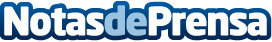 Allianz Partners lanza su proyecto ‘Voicebot’, mejorando su centro de atención telefónicaCon el objetivo de aumentar la eficiencia dentro su centro de atención telefónica y mitigar las esperas en las horas pico, Allianz Partners lanza ‘Voicebot’, un nuevo programa que incorpora a su servicio ‘bots de voz’Datos de contacto:Beatriz Toribio Guardiola910481312Nota de prensa publicada en: https://www.notasdeprensa.es/allianz-partners-lanza-su-proyecto-voicebot Categorias: Nacional Inteligencia Artificial y Robótica Software Seguros http://www.notasdeprensa.es